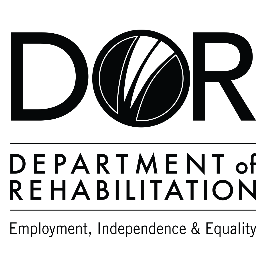 DEPARTMENT OF REHABILITATIONDanielle Hackworth, PSP Team ManagerRenee Florence Williams, PSP CounselorStacie Gubler, PSP Sector Business ConsultantEmail: psp@dor.ca.gov
Pathways to Success Program (PSP) – HealthcareAre you interested in a high-wage, high-skilled occupation and/or career advancement within the healthcare field?Do you want to find out if you are eligible to receive Vocational Rehabilitation Services by a team specializing in healthcare career pathways?  Are you interested in joining an evaluation that examines outcomes to achieve meaningful work in strong careers? If you answered “YES” to these questions, you may qualify for DOR’s Pathways to Success Project.The Pathways to Success Program may be able to assist you with:Training Services CostJob Development and PlacementRetention SupportVocational Training Certificate:Pharmacy TechnicianMedical BillingPhlebotomistMedical AssistantCNA / LVNAssociate Degree:Registered NurseSonographersPT AssistantOT AssistantRespiratory TherapistBachelor’s Degree:BSN NursingPhysician AssistantHospital AdministrationDietician /NutritionistMaster’s or Professional Degree:DoctorNurse PractitionerPhysical TherapistOccupational TherapistPharmacistHave a question? Please email us at psp@dor.ca.govThe contents of this document were developed under a grant number H421C210011 from the Department of Education. However, those contents do not necessarily represent the policy of the Department of Education, and you should not assume endorsement by the Federal Government. (Authority: 20 U.S.C. §§ 1221e-3 and 3474)